MINUTESLIBERTY SELECTBOARDFebruary 11, 2019     5:30 PMSelectboard Attendance:  Melinda Steeves, 1st SelectmanCarrie Peavey, 2nd SelectmanHenry Hall, 3rd SelectmanTown Officials:  Administrator Kenn Ortmann, Road Commissioner Tammy ReynoldsGuest(s):  Dave St. ClairOpen Public Meeting:  5:35 PMApprove Minutes:  Pursuant to review Selectman Peavey moved and Selectman Hall seconded approval of the February 4, 2019 minutes. Unanimous.Warrant Review and Approval:  Done.Officials/Public comments:  None.TA informational itemsMedia stories:  None.Old Business FY20 WarrantSelectboard Report:  The Selectboard reviewed and agreed to the report change suggested by Selectman Peavey.Assessor's Agent article wording:  The Selectboard reviewed and agreed to the change in the article wording suggested by Town Meeting Moderator Andrew Worcester.Parking warrant sections:  Selectboard discussed and agreed to add an article authorizing the purchase of a tire "boot" to show the Town is serious about addressing the safety concerns associated with parking violations.Other:  None.New BusinessReview of Mowing bids:  The Selectboard opened the single bid received from Jalen Babin.  His bid for one year is $17,000.  His bid for 2020 is $18,000 and for 2021 is $19,000.  After discussion Selectman Steeves moved and Selectman Peavey seconded accepting the three-year bid contingent on receiving required insurance. Unanimous.Other:  None.Other Business:  None.Adjournment:  5:46 PMRespectfully submitted,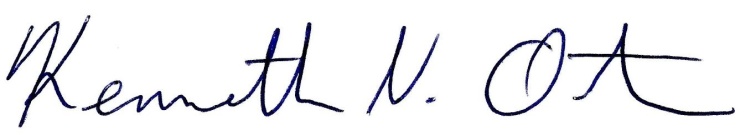 Kenn OrtmannTown Administrator